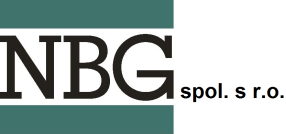 S m l o u v ao provedení audituuzavřená ve smyslu § 1724 zákona č.89/2012 Sb., občanského zákoníku a zákona č.93/2016 Sb., o auditorechmeziSPOLEČNOSTÍ NBG, spol. s r.o., se sídlem Na Pankráci 1618/30, 140 00 Praha 4IČ : 62587358, DIČ: CZ62587358, č. oprávnění Komory auditorů ČR 134 (dále jen „Auditor“)zastoupenou Ing. Tomášem Brumovským, jednatelem společnostiregistrace: Městský soud v Praze, obchodní rejstřík, oddíl C, vložka 34055						aORGANIZACÍ Výzkumný ústav vodohospodářský T.G. Masaryka, v.v.i., se sídlem Podbabská 2582/30, Praha 6, PSČ 160 00IČ: 00020711, DIČ: CZ00020711 (dále jen „Organizace“) zastoupenou Mgr. Markem Riederem, ředitelem ústavuregistrace: Ministerstvo školství, mládeže a tělovýchovy, rejstřík veřejných výzkumných institucíchI. PŘEDMĚT SMLOUVY:Předmětem smlouvy je provedení následujících činností Auditorem:Ověření (audit) účetní závěrky Organizace k 31.12.2016, 31.12.2017, 31.12.2018, 31.12.2019, které Organizace sestaví v souladu s právními předpisy České republiky. Součástí plnění tohoto bodu je ověření výroční zprávy Organizace za předmětné roky (ověření údajů účetní závěrky a ostatních informací uvedených ve výroční zprávě). Vypracování zprávy pro vedení Organizace, která bude obsahovat poznámky o průběhu auditu a dále poznatky o nedostatcích zjištěných v průběhu auditu a auditorská doporučení směřující ke zlepšení vnitřního účetního a kontrolního systému.II. ROZSAH PRACÍ, POVINNOSTI A ODPOVĚDNOST AUDITORA:Ověření bude provedeno v souladu se zákonem o auditorech a Mezinárodními auditorskými standardy a souvisejícími aplikačními doložkami Komory auditorů České republiky. Tyto standardy vyžadují, aby auditor naplánoval a provedl audit tak, aby získal přiměřenou jistotu, že účetní závěrka neobsahuje významné nesprávnosti. Audit zahrnuje výběrovým způsobem provedené ověření úplnosti a průkaznosti částek a informací uvedených v účetní závěrce. Audit též zahrnuje posouzení použitých účetních metod a významných odhadů provedených vedením a dále zhodnocení vypovídací schopnosti účetní závěrky. Vzhledem k výběrovému způsobu provedení auditu a jiným přirozeným omezením auditu, spolu s přirozenými omezeními vnitřní kontroly, existuje riziko, že i některé významné nesprávnosti mohou zůstat neodhaleny.Auditor zpracuje a vydá zprávy o ověření účetní závěrky a výroční zprávy.  Tyto zprávy budou zpracovány v dohodnutém termínu. Auditor ve zprávě vyjádří výrok o účetní závěrce. Auditor vydá výrok s výhradou, pokud existují významná omezení rozsahu auditu nebo pokud, podle jeho názoru, účetní závěrka obsahuje významné nesprávnosti. Auditor vydá záporný výrok, pokud výhrada není přiměřená k vystižení zavádějícího charakteru nebo neúplnosti účetní závěrky. Auditor odmítne ve zprávě vydat výrok, pokud je omezení rozsahu auditu zásadního charakteru. Auditor je pojištěn Rámcovou pojistnou smlouvou uzavřenou mezi Českou pojišťovnou a.s., Kooperativou, pojišťovnou, a.s., ČSOB Pojišťovnou, a.s. a Komorou auditorů České republiky na částku 10,000.000,- Kč. V případě pojistné události ručí Auditor Organizace do výše plnění smlouvy.Auditor zpracuje a vydá zprávy v českém jazyce.III. POVINNOSTI A ODPOVĚDNOST VEDENÍ ORGANIZACE:Statutární orgán Organizace odpovídá za:vedení úplného, průkazného a správného účetnictví v souladu s právními předpisy České republiky,provádění vnitřních kontrol, výběr a aplikaci účetních metod a ochranu majetku Organizace,sestavení účetní závěrky Organizace v souladu s právními předpisy České republiky,Organizace poskytne Auditorovi k ověření účetní závěrku podle českých předpisů v originálním exempláři, v českém jazyce, podepsanou statutárním orgánem Organizace v dohodnutém termínu.Organizace poskytne Auditorovi výroční zprávu v podobě připravené pro tisk v dohodnutém termínu. Organizace poskytne Auditorovi zprávu o vztazích mezi ovládající a ovládanou osobou v podobě připravené pro tisk v dohodnutém termínu.Pokud bude Organizace připravovat nebo publikovat jakýkoli dokument, včetně dokumentů v elektronické podobě, který bude obsahovat auditorskou zprávu nebo odkaz na jméno Auditora a který se bude jakkoli odlišovat od účetních závěrek, které byly předmětem auditu, je povinna uvedení auditorské zprávy nebo odkazu na jméno Auditora předem s Auditorem projednat a získat jeho souhlas.Organizace zajistí Auditorovi přístup k účetním knihám, účetním písemnostem a dokumentům Organizace, včetně zápisů z jednání valných hromad, statutárních a dozorčích orgánů a vedení Organizace za jakékoli časové období a v požadovaném čase, rozsahu a podrobnosti, a to současně s informacemi a vysvětleními od odpovědných pracovníků Organizace. Vysvětlení bude, na žádost Auditora, připraveno i písemně a podepsané odpovědným pracovníkem.Organizace bude Auditora informovat o konání valných hromad, a to před termínem jejich konání.Organizace poskytne Auditorovi všechny informace potřebné k ověření, a to i v případě, že tyto informace byly poskytnuty Auditorovi v souvislosti s činností mimo rámec této smlouvy.Organizace umožní Auditorovi přístup do veškerých prostor Organizace a k veškerému majetku Organizace. Organizace také umožní účast Auditora při inventurách majetku a oznámí mu termíny konání těchto inventur nejméně jeden měsíc před jejich konáním.Organizace umožní auditorovi zahájit auditorské práce k dohodnutému termínu a k tomuto datu také připraví základní informace potřebné k ověření účetní závěrky.Organizace poskytne Auditorovi na jeho žádost „Prohlášení vedení organizace k auditu“, potvrzující důležitá ústní vysvětlení a prohlášení učiněná pracovníkem Organizace, podepsané statutárním orgánem Organizace.IV. SPOLUPRÁCE SMLUVNÍCH STRAN:Statutárními auditory Auditora jsou Ing. Tomáš Brumovský, číslo oprávnění Komory auditorů ČR 587 a Ing. Lukáš Kvapil, číslo oprávnění Komory auditorů ČR 2233.Obě smluvní strany dále určí osoby odpovědné za realizaci této smlouvy. Tyto osoby budou zajišťovat kontakt mezi Organizací a Auditorem a koordinovat činnost Auditora a Organizace.Organizace zajistí pro pracovníky Auditora bezplatně, po dobu průběhu ověřování, odpovídající pracovní prostory s kancelářskými službami (telefon, přístup ke kopírce apod.)Pracovníci Auditora jsou povinni dodržovat zásady bezpečnosti práce, jakož i další relevantní předpisy Organizace, pokud budou svou činnost provádět v prostorách Organizace.Po dobu účinnosti této smlouvy a po období šesti měsíců po ukončení její účinnosti se obě smluvní strany zavazují neučinit zaměstnancům nebo zástupcům druhé smluvní strany, bez jejího písemného souhlasu, žádné nabídky pracovního poměru nebo jiného podobného vztahu. Auditor může poskytovat Organizace služby účetního a dalšího podobného poradenství. Tyto služby budou řešeny samostatnou smlouvou.V. TERMÍN PLNĚNÍ:Bod I.1.: Audit účetní závěrky k 31.12. příslušného roku - předání zprávy Auditora vždy do 31.3. následujícího kalendářního rokuBod I.2.: Zpráva pro vedení Organizace - předání zprávy Auditora vždy do 31.3. následujícího kalendářního rokuPozn.: Termíny mohou být po dohodě upřesněny.VI. CENA A ZPŮSOB PLACENÍ:Mezi stranami jsou sjednány následující smluvní ceny:Za každý kalendářní rok auditorského ověřeníSmluvní strany se dohodly na úroku z prodlení ve výši 0,1 % za každý den prodlení.Organizace uhradí cenu na základě faktur vystavených Auditorem. Tyto faktury budou splatné do 14 dnů od data jejich vystavení. V případě, že platby nebudou uskutečněny v termínu, má Auditor právo přerušit práce až do jejich zaplacení s tím, že o dobu prodlení v placení se prodlouží termíny uvedené dle dohody.Pokud Organizace nepřipraví základní informace potřebné k ověření účetní závěrky nebo nezajistí Auditorovi přístup k účetním knihám, účetním písemnostem a dokumentům Organizace a k majetku Organizace za podmínek článku III. této smlouvy a v dohodnutých termínech, má Auditor právo zvýšit cenu. Toto zvýšení bude odpovídat dodatečnému času, strávenému pracovníky Auditora na ověření z tohoto důvodu, a jejich standardním hodinovým sazbám, případně bude zahrnovat ostatní dodatečné náklady, které Auditorovi vznikly.VII. ZÁVAZEK MLČENLIVOSTI:Smluvní strany se zavazují zachovat mlčenlivost o všech skutečnostech týkajících se druhé smluvní strany minimálně po dobu pěti let od data vydání auditorské zprávy, s výjimkou informací, které jsou obecně známy. Pro informace, které jedna ze smluvních stran prohlásí za předmět důvěrné informace, platí závazek mlčenlivosti bez omezení. Důvěrné informace nesmějí být použity k jiným účelům, než k plnění předmětu této smlouvy. Při porušení závazku mlčenlivosti má poškozená strana právo na náhradu škody.Auditora může zprostit mlčenlivosti pouze statutární orgán Organizace, ve výjimečných případech příslušný státní orgán.S výjimkou auditorských zpráv jsou všechny ostatní informace, rady a doporučení, a to písemné i ústní, určeny pro výhradní potřebu Organizace. Organizace je může zveřejnit nebo poskytnout jakékoli třetí straně pouze s písemným souhlasem Auditora a Auditor nenese odpovědnost za jejich využití jakoukoli třetí stranou.VIII. PLATNOST SMLOUVY:Tato smlouva platí pro ověření účetních závěrek za roky 2016, 2017, 2018, 2019. Obě strany mají právo smlouvu písemně vypovědět s měsíční výpovědní lhůtou. Do doby účinnosti výpovědi má Auditor nárok na odpovídající úplatu, která bude vypočtena v poměru ke stádiu dokončení předmětu plnění. Obě smluvní strany mohou smlouvu vypovědět okamžitě, pokud druhá ze smluvních stran vstoupí do konkurzu, vyrovnání nebo likvidace. V těchto případech má Auditor nárok na úhradu příslušné části smluvní ceny a vedlejších nákladů.Obě strany mají také nárok na náhradu škody způsobené druhou stranou porušením podmínek této smlouvy nebo obecně závazných předpisů.IX. ROZHODNÉ PRÁVO:Práva a povinnosti stran, které nejsou stanoveny v této smlouvě, se řídí zákonem č. 89/2012 Sb., občanským zákoníkem, a ostatními právními předpisy České republiky.X. ZÁVĚREČNÁ USTANOVENÍ:Jakékoliv změny nebo dodatky této smlouvy musí být vypracovány písemně ve stejném počtu vyhotovení jako vlastní smlouva.Tato smlouva je vypracována ve dvou vyhotoveních v českém jazyce. Případná vyhotovení této smlouvy v jiném jazyce mají pouze informativní povahu a nemají stejnou platnost jako originální smlouva.Tato smlouva nabývá platnosti podpisem oběma smluvními stranami.V Praze dne:							V Praze dne: -------------------------------------                                                 --------------------------------------              Organizace                                                                                 Auditor	